                                    РЕПУБЛИКА БЪЛГАРИЯ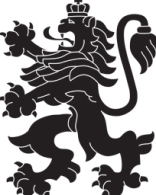                   МИНИСТЕРСТВО  НА  ЗДРАВЕОПАЗВАНЕТО                          РЕГИОНАЛНА  ЗДРАВНА  ИНСПЕКЦИЯ – ВРАЦА    гр. Враца 3000, ул. “Черни Дрин ” № 2  тел./факс: 092/ 66-50-61;   тел.: 092/62-63-77;  e-mail: rzi@rzi-vratsa.com  УТВЪРЖДАВАМ:Д-Р ОРЛИН ДИМИТРОВДиректор на  Регионалназдравна  инспекция  - гр.ВрацаСъгласно Заповед № РД-01-25/17.12.2018 г.ПРОЦЕДУРА ЗА ЗАЩИТА НА ПОДАЛИТЕ СИГНАЛ ЗА КОРУПЦИЯВ РЕГИОНАЛНА ЗДРАВНА ИНСПЕКЦИЯ - ВРАЦАгр. Враца 2018 г.Чл. 1. (1) При подаден сигнал:1. не се разкрива самоличността на лицето, подало сигнала;2. не се разгласяват фактите и данните, които са станали известни на компетентните органи и длъжностни лица във връзка с разглеждането на сигнала;3. се опазват поверените на органите и на длъжностните лица писмени документи от нерегламентиран достъп на трети лица.(2) С настоящите правила се определят следните организационни мерки за опазване на самоличността на подалия сигнала, с оглед недопускане на възможността да му се оказва психически или физически натиск:1. установяване на специален ред за подаване и регистриране на сигналите;2. определяне на кръга от лица, които имат достъп до информацията по сигналите и определяне на конкретните им задължения, свързани с процедурата по завеждането, движението и разглеждането на сигналите.Чл. 2. Лицата по чл. 1, ал. 2, т.2 предлагат на съответните ръководители предприемането на конкретни мерки за опазване на самоличността на подалия сигнала, включително мерки, предотвратяващи действия, чрез които му се оказва психически или физически натиск.≡Чл. 3. В особени случаи по искане на Директора на РЗИ – Враца или други ръководни длъжности в инспекцията може да се потърси съдействието на органите на Министерството на вътрешните работи за вземане на допълнителни мерки за защита на лицето, подало сигнал.ПРЕХОДНИ И ЗАКЛЮЧИТЕЛНИ РАЗПОРЕДБИ§ 1. Тези правила са разработени на основание т.5 от Приоритет 2: Противодействие на корупцията по високите етажи на властта на Национална стратегия за превенция и противодействие на корупцията в република българия 2015 –2020 г.§ 2. Настоящите вътрешни правила влизат в сила от тяхното утвърждаване.§ 3. Директорите на дирекции, съответно началниците на отдели да запознаят служителите със съдържанието на настоящите вътрешни правила§ 4. Указания по прилагане на тези правила, дава Главния секретар на РЗИ - Враца.Изготвил:Цветелина СтрашимироваСтарши юрисконсулт на РЗИ – ВрацаСъгласувал:Д-р Татяна ТодороваГлавен секретар на РЗИ - Враца